III Rapporto Osservatorio Imprese Estere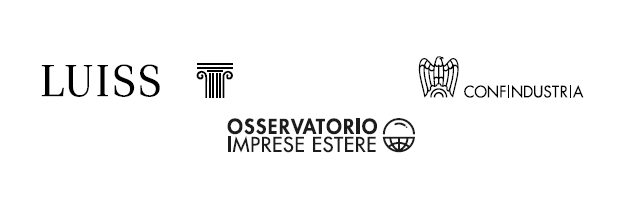 LE IMPRESE ESTERE IN ITALIA: TRA SEGNALI DI RIPRESA E NUOVI RISCHI GLOBALISINTESIIl Terzo Rapporto realizzato dall’Osservatorio Imprese Estere, oltre ad aggiornare i dati relativi alle caratteristiche delle imprese a controllo estero presenti nel nostro Paese, cerca di fornire risposte argomentate a molteplici quesiti economici. Come hanno reagito le imprese italiane a capitale estero alla “doppia crisi”, la prima indotta dal Covid-19 e la seconda dall’ondata inflazionistica e dalle tensioni geo-politiche? Quale ruolo giocano nell’export italiano? Quali sono le loro dinamiche in un contesto globale complesso e in fase di cambiamento? Qual è il legame tra loro e le filiere italiane e i territori? Le risposte si basano su dati originali e aggiornati, affiancati da analisi approfondite, fornendo nuove evidenze e stimoli al dibattito sul contributo che le imprese a capitale estero possono fornire alla resilienza, alla competitività e alla capacità di crescita dell’economia italiana. Per quanto riguarda la performance economica delle imprese a capitale estero le principali evidenze che emergono dal Rapporto sulla base dei più recenti dati statistici disponibili mostrano che:le 15.631 imprese a controllo estero attive in Italia forniscono un contributo significativo all’economia nazionale: impiegano l’8,8% degli addetti, realizzando il 19,0% del fatturato, il 16,5% del valore aggiunto e il 26,8% della spesa in ricerca e sviluppo, il 32,3% dell’export e il 50,3% dell’import di merci;il trend di espansione dell’occupazione delle imprese a controllo estero nella seconda metà dello scorso decennio deriva sia da un ampliamento del loro perimetro sia da tendenze alla crescita delle singole imprese, con un significativo bilanciamento tra i due fattori;le grandi imprese a controllo estero si sono distinte per un trend degli investimenti molto più dinamico rispetto alle altre aziende di grandi dimensioni, con un differenziale positivo rilevabile soprattutto per la componente degli investimenti immateriali; durante la crisi pandemica la resilienza mostrata dalle imprese a controllo estero ha determinato un aumento ulteriore della loro importanza relativa sul sistema produttivo italiano, soprattutto in termini di valore aggiunto e investimenti in Ricerca e Sviluppo;la ripresa successiva alla crisi pandemica ha consentito già nel 2021 un pieno recupero dei livelli di valore aggiunto registrati nell’anno precedente alla pandemia;sul fronte dell’export, dopo alcune difficoltà di ripresa rilevate nel 2021, le imprese a controllo estero nel 2022 hanno mostrato una dinamica delle vendite all’estero superiore a quella delle altre tipologie di impresa, fornendo un robusto contributo alla performance esportativa delle imprese italiane, significativo anche in termini reali;nonostante le difficoltà sugli scenari globali abbiano innescato una tendenza generalizzata al reshoring nel resto del mondo, le imprese estere che hanno investito in Italia mostrano una minor propensione a disinvestire tra il 2019 e il 2022, preferendo invece restare nel Paese con un presidio per lo più a valle delle filiere internazionali;la riorganizzazione delle filiere intra-gruppo al di fuori dei confini nazionali, misurata sulla base delle rilocalizzazioni dei rapporti societari intra-gruppo, mostra come si sia avviata una tendenza alla semplificazione: filiere relativamente più corte e maggiormente differenziate geograficamente emergono in risposta ai mutevoli scenari globali;  alcuni risultati segnalano che è meno probabile che una casa madre dismetta affiliate in Italia, nonostante il Paese sia stato colpito in modo devastante dalla pandemia. I tassi di disinvestimento in Italia da parte delle multinazionali sono minori se confrontati alla media nel resto del mondo e negli altri Paesi dell’Unione Europea. Infatti, altrove la riorganizzazione investe soprattutto specifici segmenti di filiera (beni e servizi intermedi, produzione), ma in Italia non ci sono sostanziali cambiamenti nella composizione delle filiere.I positivi risultati economici ottenuti e la resilienza mostrata dalle imprese a controllo estero a fronte dei ripetuti shock emersi negli ultimi anni sottintendono profili e caratteristiche strutturali che vengono confermati, e amplificati, dalle più recenti misurazioni statistiche disponibili:la dimensione media delle imprese a controllo estero è notevolmente elevata e, tra le imprese esportatrici, è la più alta rispetto a tutte le altre tipologie di impresa;in quasi un terzo dei settori produttivi il loro peso in termini di valore aggiunto è superiore al 25%;i controllanti delle imprese estere attive in Italia risiedono in oltre 100 paesi; quelli residenti nella Ue controllano oltre il 50% delle imprese estere in Italia, con quote simili in termini di addetti e fatturato; tra le medie e grandi imprese è rilevabile una radicata presenza all’interno delle catene globali del valore, con 4 imprese su 10 coinvolte nell’acquisizione di materie prime, 3 su 10 nelle componenti del prodotto, con intensi flussi interni alla rete delle affiliate estere al gruppo di appartenenza;le imprese estere confermano una elevata propensione alla formazione del proprio personale, che ha coinvolto 9 imprese su 10, rispetto ad una media italiana di 7 su 10; la quota di donne partecipanti alla formazione è la più elevata tra tutte le tipologie di imprese attive in Italia; aumenta ancora la quota di investimenti in Ricerca e Sviluppo realizzati dalle imprese estere sul totale nazionale, che ha raggiunto il livello del 26,5% del totale, con un’incidenza sul valore aggiunto molto elevata, e superiore a quella delle altre tipologie di imprese;il profilo digitale delle imprese estere è molto avanzato: le imprese a controllo estero evidenziano, rispetto a tutte le altre tipologie di imprese, le maggiori quote di imprese definite “digitali complesse” in tutte le classi di addetti;una specificità evidente delle imprese a controllo estero è l’elevato utilizzo dello smart working, accelerato dalla pandemia, con quote di imprese utilizzatrici superiori al 60%, un valore ampiamente più alto di quello delle altre tipologie di imprese, anche con riferimento alle sole grandi aziende;tra le imprese esportatrici, quelle a controllo estero si caratterizzano per i valori più elevati di dimensione aziendale media, fatturato esportato per impresa e fatturato esportato per addetto, con differenziali ancora più ampi se si considerano le imprese esportatrici che mostrano anche attività di importazione. Risultano molto elevati anche il grado di diversificazione merceologica e geografica dell’export, segnali di una elevata capacità di diversificazione del rischio e di cogliere le nuove opportunità sui mercati internazionali.la crescita del fatturato estero nel periodo post-pandemia vede 6 imprese a controllo estero su 10 collocarsi nel segmento delle aziende che hanno sperimentato una crescita di export, persistente o in accelerazione.  l’analisi di casi di studio delle imprese estere in Italia sottolinea almeno tre aspetti rilevanti della loro presenza nel sistema produttivo e territoriale: un elevato radicamento, la possibilità di sviluppare progetti e collaborazioni con le reti di imprese del territorio e con le istituzioni locali; il ruolo strategico svolto dalle affiliate italiane in relazione all’investimento finanziario e di risorse umane; il ruolo abilitante e di promozione delle nuove tecnologie svolto dalle imprese estere nelle loro interazioni con partner, clienti e fornitori italiani.